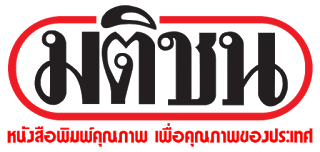 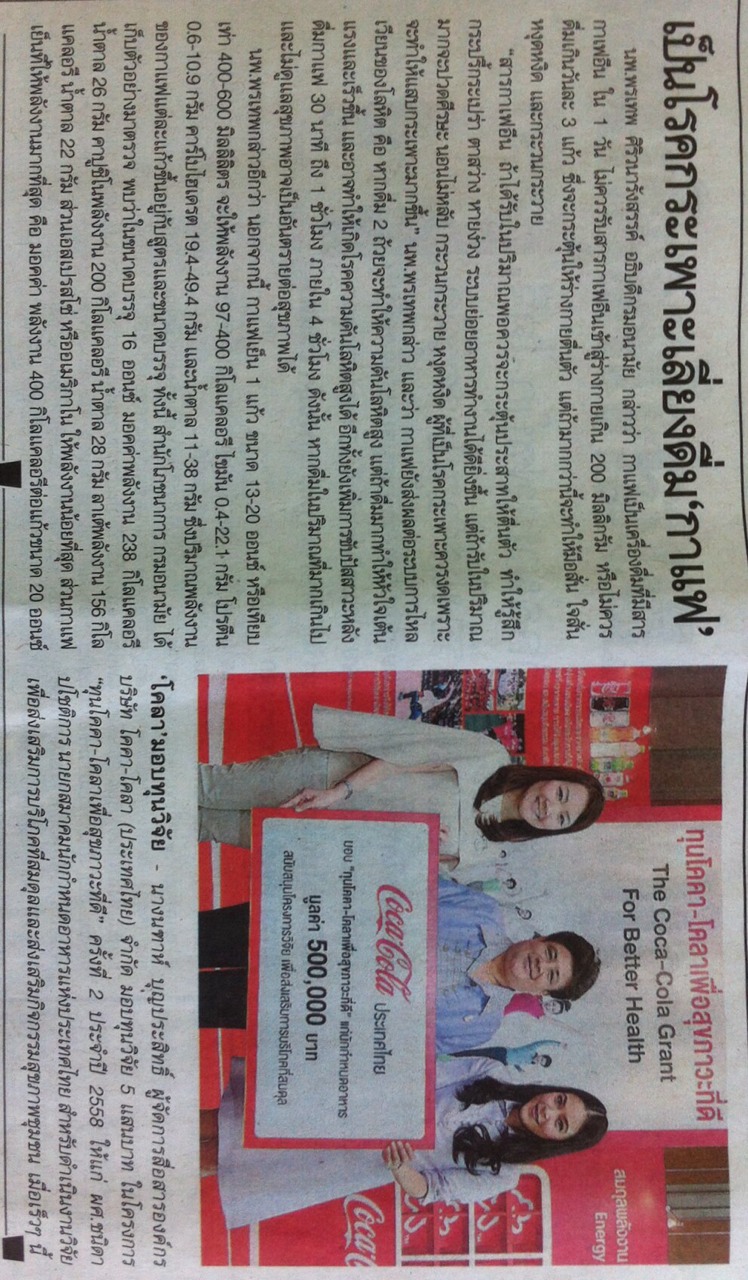 ข่าวประจำวันที่ 8 พฤษภาคม พ.ศ.2558 หน้าที่ 10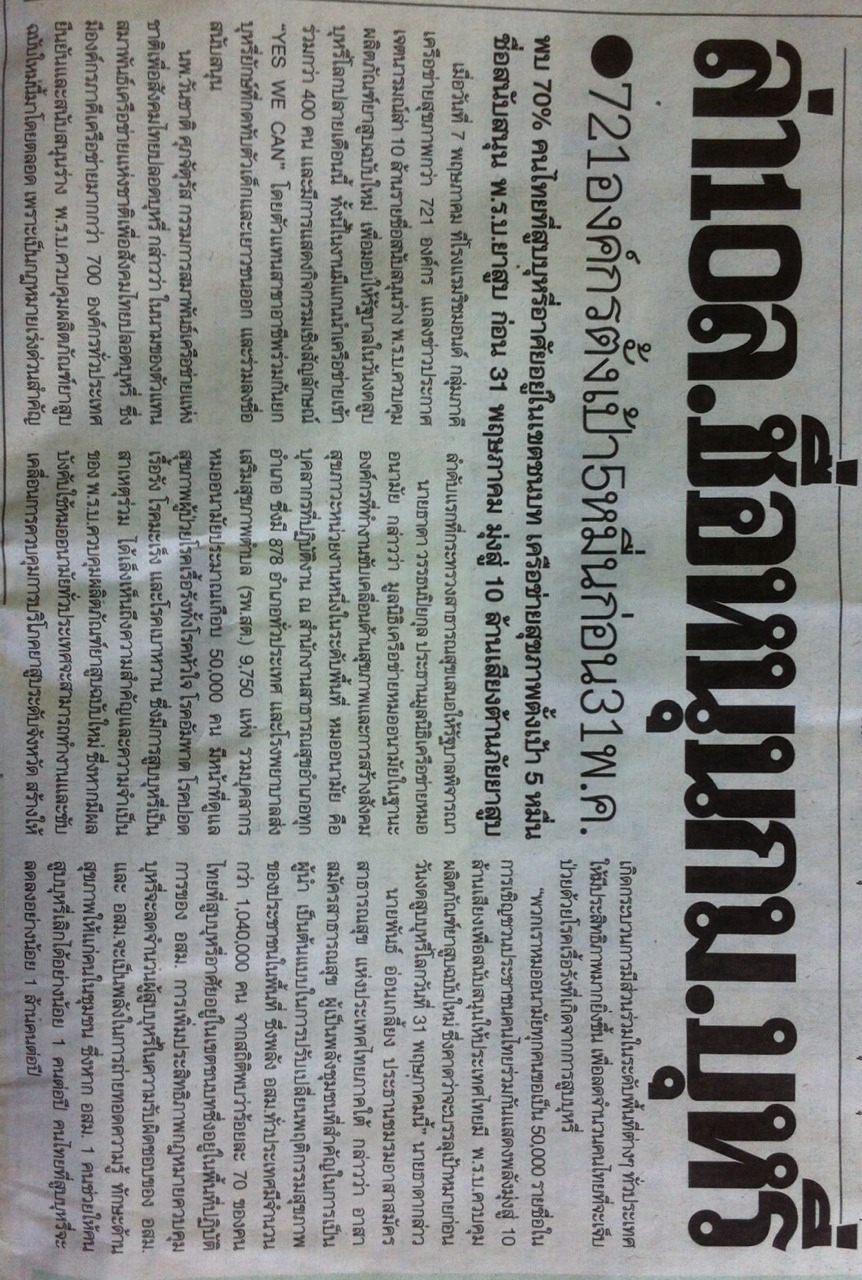                 ข่าวประจำวันที่ 8 พฤษภาคม พ.ศ.2558 หน้าที่ 10ข่าวประจำวันที่ 8 พฤษภาคม พ.ศ.2558 หน้าที่ 10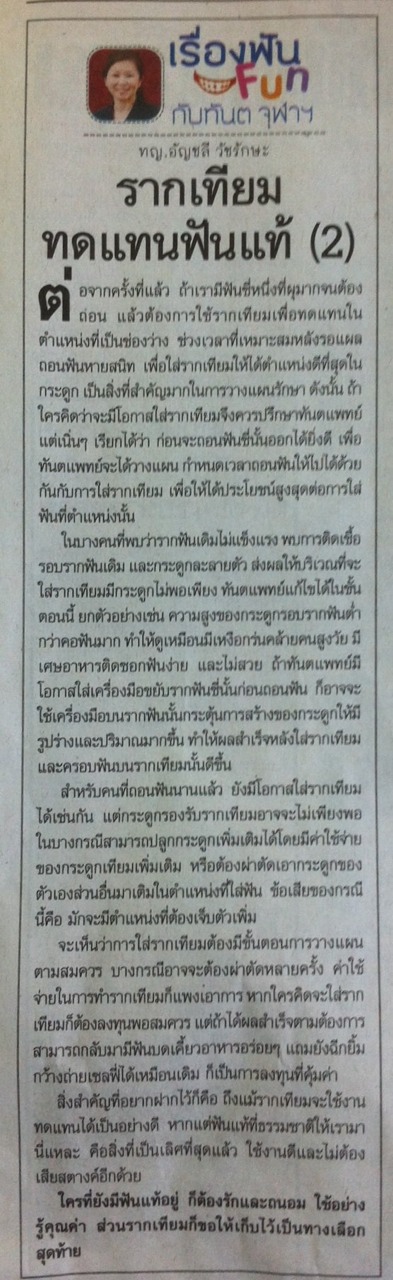 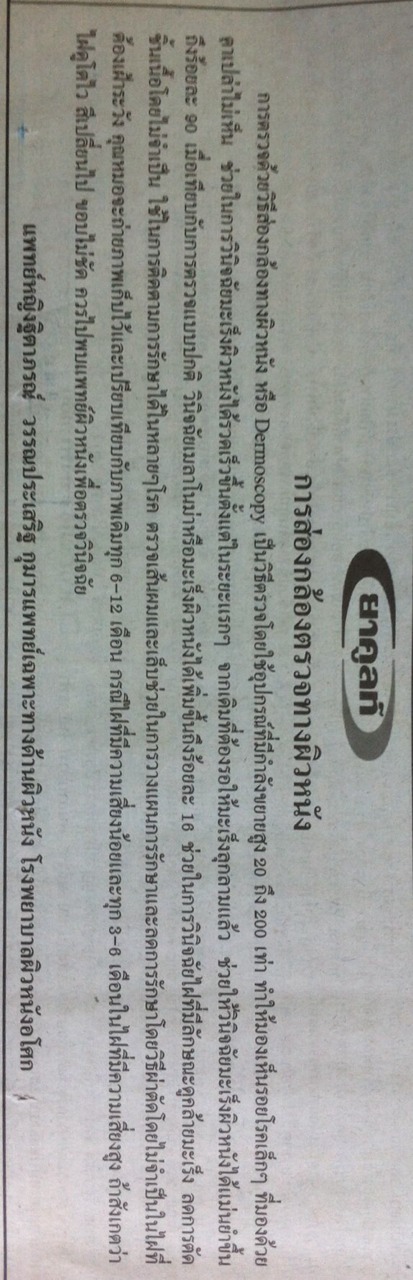 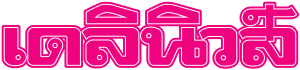  ข่าวประจำวันที่ 8 พฤษภาคม พ.ศ.2558 หน้าที่ 11ข่าวประจำวันที่ 8 พฤษภาคม พ.ศ.2558 หน้าที่ 23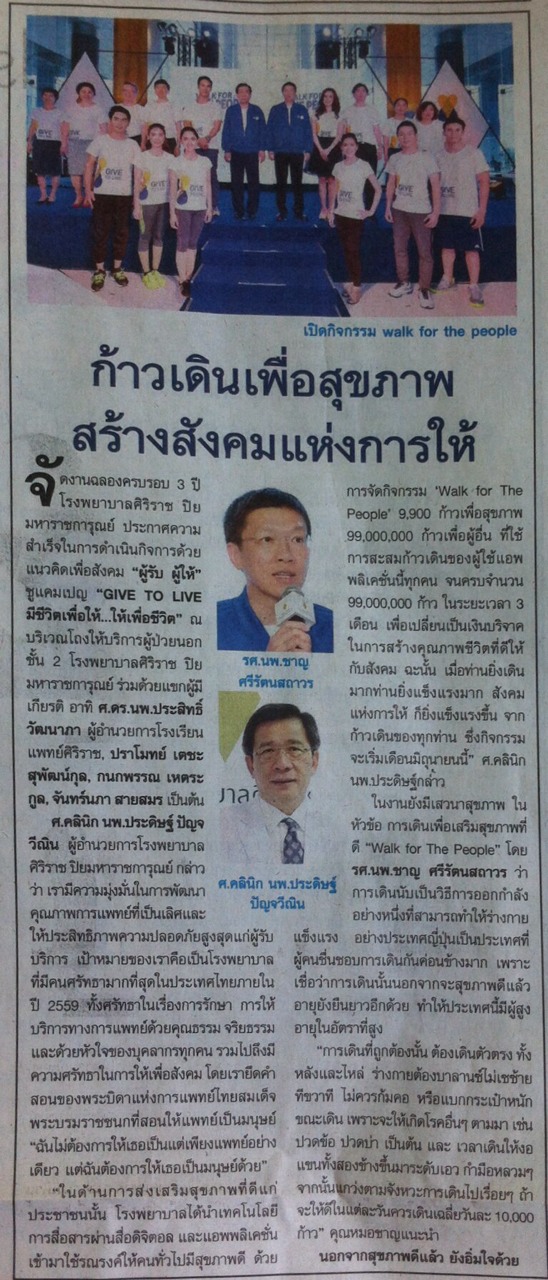 